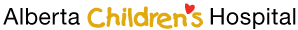 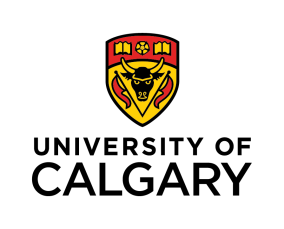 Ambulatory Pediatrics – ROTATION SPECIFIC OBJECTIVESPediatric Emergency Medicine Subspecialty Residency - University of Calgary StructureFor the 4 week rotation mandatory for emerg stream residents, a variety of clinics may be scheduled over the rotation. The list below is not comprehensive but a suggestion of clinics- a list of clinic contacts is found in a separate document (Rotation Contacts)CLINIC OPTIONS (not restricted to these)Cardiology  – murmurs (eg. ACH cardiology or community clinic: Providence Cardiology https://www.pedcardcalgary.ca )Neurology (general) – neuro examENT clinic Neonatal follow-up clinicAPTP clinic (ID)Community peds (general) – well check-ups, gen peds issues; suggest 1 week maximumACH follow-up clinic ACH Gynecology (Dr. Phillipa Brain)Sports medicine (eg. Dr. Chris Lipp)Hematology ClinicOphthalmology Clinic (Dr. Lisa Lagrou; currently RGH Urgent Eye Clinic not taking our fellows)Peds Dermatology (Dr. Michele Ramien)Allergy/ Immunology (http://www.403allergy.ca Dr. Hani Hadi – pediatric allergist/immunologist)ACH Asthma Clinic, or CPAS (Community Pediatric Asthma Service)SPECIFIC CLINICSPrevious fellow feedbackAsthma: great – recommend 1 or 2 days, Chris is a keen teacher and understands the objectives of the time in clinic!Peds: limited use, not a lot of teaching and not really a ton of new learning.  Perhaps useful in general if a fellow has never been to a gen peds clinic at any stage, but having been as a sr. med student was enoughACH F/U: Teresa was great, the clinical work isn’t as important, but at least 1 clinic to understand what they can/can’t do and see and the clinic structure is usefulENT: great medical and process learning from Dr. Brookes, he made it very easy to schedule and is great to work with, keen to teach and answer questionsCardio: Good learning, intimidating environment, different cardiologists did different amounts of teaching, recommend general clinic days.  Good for a few daysCommunity PediatricsEmail a clinic and request to work with preceptors in the clinic for a 1 week rotation with your specific objectives in mind.Neonatal follow-up ClinicContact: Leonora Hendson (AHS email)We have clinics:Wednesdays 8am-1pmThursdays 8am-3pm, clinic 8am-1pm, conference on patients 1-3pm Fridays (second, third, fourth Fridays of the month) 8am-3pm. Conference for Friday clinic is Tuesday mornings 8.30-10.30am.ACH Asthma ClinicAdmin contact: brenda.greig@ahs.caCommunity Pediatric Asthma ServiceA group of Certified Resp Educators who see patients in the community - they do history, assess control, spirometry, and asthma education.  Wouldn't see that many pt's in a half-day (3), but would get a bucket load of asthma education, and learn what we do "on the outside", so that perhaps advice for discharge from ER improves.Call Terri or Kristen at (403) 943-9139 to coordinate an available clinic opportunity with a Certified Respiratory Educator.  CPAS hosts clinics all over Calgary and the Calgary Zone in private community physicians' offices and in a number of AHS facilities. Please arrange for this during your clinic days not when you are on service.  When you have a date arranged, please let Brenda Greig know so she can update the schedule.ObjectivesAt the completion of training, the resident will have acquired the following competencies and will function effectively as:Medical Expert (Selected clinics – for all others, refer to specialty specific RSO documents):Asthma Clinic: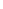 Assessment and management of asthma patients including appropriate outpatient Asthma Action plan and administration of inhalersUnderstanding of pulmonary function testingCardiology:Assessment and management of:MurmursCongestive heart failureArrhythmiasENT:Assessment and management of: Recurrent ear and tonsil infectionsHearing impairmentRhinitisSnoring/ sleep apneaNeck massesGeneral Pediatrics:Assessment of common referrals to community pediatriciansKnowledge of appropriate developmental milestones in childrenKnowledge of appropriate nutrition and growth in infants/ toddlersGI Clinic:Assessment and management of:ConstipationChronic abdominal painAllergic colitis or inflammatory bowel diseaseGynecology:Assessment and management ofPelvic painVaginal bleedingSexually transmitted diseasesSexual assaultInfectious Diseases:Knowledge of antibiotic stewardship and appropriate antimicrobial choices for common acute care pediatrics infectious diseasesNeurosurgery: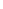 Knowledge of the anatomy and physiology of various shunt typesAssessment and management of patients with suspected shunt malfunctionNeonatal Follow-Up:Recognize potential acute and chronic complications of prematurity Understand appropriate growth and development of neonates including special populations such as premature, brain injured, those with chronic lung disease, etc.Neurology:Knowledge on age appropriate neurological examAssessment and management of:HeadachesSeizuresCommunicator:Establish therapeutic relationships with patients/familiesObtain and synthesize relevant history from patients/families/communitiesListen effectivelyDiscuss appropriate information with patients/families and the health care teamCollaborator:Consult effectively with other physicians and health care professionalsContribute effectively to other interdisciplinary team activitiesLeader:Utilize resources effectively to balance patient care, learning needs, and outside activitiesAllocate finite health care resources wiselyWork effectively and efficiently in a health care organizationUtilize information technology to optimize patient care, life-long learning and other activitiesHealth Advocate:Identify the important determinants of health affecting patients.Contribute effectively to improved health of patients and communities.Understand various approaches to health care advocacy and policy changeRecognize and respond to those issues where advocacy is appropriate.Scholar:Develop, implement and monitor a personal continuing education strategyCritically appraise sources of medical informationFacilitate learning of patients, medical trainees/students and other health professionalsContribute to development of new knowledgeProfessional:Deliver highest quality care with integrity, honesty and compassionExhibit appropriate personal and interpersonal professional behaviorsPractice medicine ethically consistent with obligations of a physician